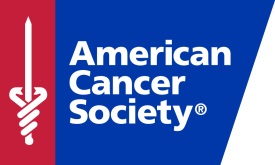 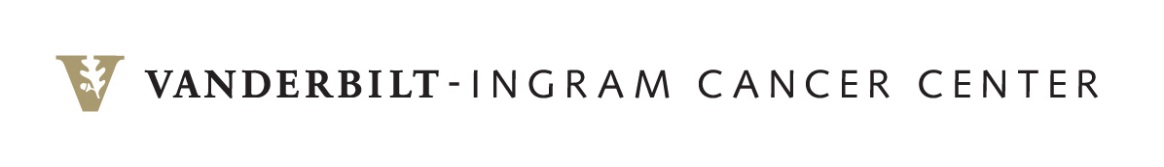 APPLICATION FOR A PILOT PROJECT GRANTAMERICAN CANCER SOCIETYINSTITUTIONAL RESEARCH GRANT IRG# 15-169-59NOTE: Please use these form pages. Specific Application InstructionsUse English, avoid jargon and spell out all abbreviations.  Applicants must use the templates provided. Font size must be 11 or greater point black font (e.g., Arial or Times New Roman). Documents should be single-spaced with all text visible and within the .5 margins (all sides). The Principal Investigator’s name should be shown in the header of all application pages. All graphs, diagrams, tables, and charts presented in black ink. Do not include photographs, oversized documents, or materials that cannot be photocopied into the body of the application. Observe a 5-page limit for the section “Description of Research Proposed”. APPLICATION FOR A PILOT PROJECT GRANTAMERICAN CANCER SOCIETYINSTITUTIONAL RESEARCH GRANT IRG# 15-169-59PI First Name, Last Name, Degree (s): PROJECT TITLE: ABSTRACT Provide a brief (300-500 words) summary of the research, including Background, Objective/Hypothesis, Specific Aim(s), Study Design, and Cancer Relevance. The final sentence of this abstract should summarize the focus and cancer relevance of the project in non-scientific terms.PI First Name, Last Name, Degree (s): PROJECT TITLE:	DESCRIPTION OF RESEARCH PROPOSED (may use up to 5 pages as necessary):COST CENTER NUMBER (FOR INDIRECT COSTS): NAME OF DEPARTMENT ADMINISTRATOR:SIGNATURE: _________________________________	 DATE: ______________PI First Name, Last Name, Degree (s): BUDGET JUSTIFICATION PI First Name, Last Name, Degree (s): Cancer Relevance InformationThe Society’s donors and volunteers are interested in tracking the expenditures of the Society’s research dollars. Often donors prefer to support priority areas or research on specific types of cancer. Please check the appropriate boxes that apply to your application. You may choose more than one, but please indicate the percent effort on each category.	Priority Areas (choose one or more areas)		II. Organ Sites (if applicable, choose one or more sites)Does your application deal with:Poor and Underserved?		Yes____ No____Psychosocial and Behavioral, Health Policy or Health Services Research?	Yes____ No____Childhood Cancer Research?	Yes____ No____Lay Audience Summary (describe briefly, in non-scientific language, how your project relates to cancer in general or specifically to one or more of the above categories)PI First Name, Last Name, Degree (s): Research Promotion FormIf your application for an American Cancer Society grant is funded, our National Home Office will work with your local American Cancer Society Division to announce your success. The following information will be used to determine your interest in working with the Society to promote your grant and/or research to the media and the general public. Thank you for your cooperation.Name: Institution:Phone #:Fax #:Email address:Please indicate your response to the following questions:The American Cancer Society would like to distribute a news release to local media announcing your grant. Please list newspapers, newsletters, alumni publications, or other publications you would recommend receiving the release.If you are conducting research, are you willing to discuss your project(s) with the media? (yes/no or n/a)Would you assist your local ACS Division or Unit by speaking at Society-sponsored events, for example, fundraising, professional or public education, Board or committee meetings? (yes/no)Would you assist your local ACS Division or Unit by serving as an expert in your research or professional field and/or as a member of a speaker’s bureau? (yes/no) 		Would you assist your local ACS Division or Unit in fundraising events - for example, organizing a team to participate in the Relay for Life? (yes/no) 	If there are other ways you would like to assist the Society, please list here: Please provide the name and telephone number of the person at your institution who will be responsible for coordinating publicity with your local American Cancer Society.Mr. Tom Wilemon		Vanderbilt-Ingram Cancer Center(615) 936-7245  ________________________________________	______________________________________	              Your Signature						DatePI First Name, Last Name, Degree (s): HUMAN SUBJECTS/VERTEBRATE ANIMALS (IF APPLICABLE)BIOGRAPHICAL INFORMATIONBIOGRAPHICAL INFORMATIONBIOGRAPHICAL INFORMATIONBIOGRAPHICAL INFORMATIONBIOGRAPHICAL INFORMATIONBIOGRAPHICAL INFORMATIONBIOGRAPHICAL INFORMATIONBIOGRAPHICAL INFORMATIONBIOGRAPHICAL INFORMATIONBIOGRAPHICAL INFORMATIONBIOGRAPHICAL INFORMATIONBIOGRAPHICAL INFORMATIONBIOGRAPHICAL INFORMATIONBIOGRAPHICAL INFORMATIONBIOGRAPHICAL INFORMATIONBIOGRAPHICAL INFORMATIONBIOGRAPHICAL INFORMATIONBIOGRAPHICAL INFORMATIONBIOGRAPHICAL INFORMATIONPI First Name, Last Name, Degree(s):PI First Name, Last Name, Degree(s):PI First Name, Last Name, Degree(s):PI First Name, Last Name, Degree(s):PI First Name, Last Name, Degree(s):PI First Name, Last Name, Degree(s):PI First Name, Last Name, Degree(s):PI First Name, Last Name, Degree(s):PI First Name, Last Name, Degree(s):Academic TitleAcademic TitleAcademic TitleAcademic TitleAcademic TitleAcademic TitleAcademic TitleAcademic TitleAcademic TitleAcademic TitleDepartmentDepartmentDepartmentDepartmentDepartmentDepartmentSchoolSchoolSchoolSchoolSchoolSchoolSchoolSchoolSchoolSchoolCitizenship StatusCitizenship StatusCitizenship StatusCitizenship StatusCitizenship StatusCitizenship StatusCitizenship StatusCitizenship StatusCitizenship StatusCitizenship StatusCitizenship StatusCitizenship StatusCitizenship StatusCitizenship StatusCitizenship StatusCitizenship StatusCitizenship StatusCitizenship StatusCitizenship StatusU.S. citizen or noncitizen nationalU.S. citizen or noncitizen nationalU.S. citizen or noncitizen nationalU.S. citizen or noncitizen nationalU.S. citizen or noncitizen nationalU.S. citizen or noncitizen nationalU.S. citizen or noncitizen nationalU.S. citizen or noncitizen nationalU.S. citizen or noncitizen nationalU.S. citizen or noncitizen nationalU.S. citizen or noncitizen nationalU.S. citizen or noncitizen nationalU.S. citizen or noncitizen nationalU.S. citizen or noncitizen nationalU.S. citizen or noncitizen nationalPermanent resident of U.S.Permanent resident of U.S.Permanent resident of U.S.Permanent resident of U.S.Permanent resident of U.S.Permanent resident of U.S.Permanent resident of U.S.Permanent resident of U.S.Permanent resident of U.S.Permanent resident of U.S.Permanent resident of U.S.Permanent resident of U.S.Permanent resident of U.S.Permanent resident of U.S.Permanent resident of U.S.Year last degree conferred:Year last degree conferred:Year last degree conferred:Year last degree conferred:Year last degree conferred:Year last degree conferred:Year of first independent position:Year of first independent position:Year of first independent position:Year of first independent position:Year of first independent position:Verification of Applicant Eligibility by Department Chair (Applicants must be within six years of their first independent research or faculty appointment, must be salaried faculty with appropriate committed research facilities, and may not have competitive national funding active at the start date of the proposed IRG allocation.)Verification of Applicant Eligibility by Department Chair (Applicants must be within six years of their first independent research or faculty appointment, must be salaried faculty with appropriate committed research facilities, and may not have competitive national funding active at the start date of the proposed IRG allocation.)Verification of Applicant Eligibility by Department Chair (Applicants must be within six years of their first independent research or faculty appointment, must be salaried faculty with appropriate committed research facilities, and may not have competitive national funding active at the start date of the proposed IRG allocation.)Verification of Applicant Eligibility by Department Chair (Applicants must be within six years of their first independent research or faculty appointment, must be salaried faculty with appropriate committed research facilities, and may not have competitive national funding active at the start date of the proposed IRG allocation.)Verification of Applicant Eligibility by Department Chair (Applicants must be within six years of their first independent research or faculty appointment, must be salaried faculty with appropriate committed research facilities, and may not have competitive national funding active at the start date of the proposed IRG allocation.)Verification of Applicant Eligibility by Department Chair (Applicants must be within six years of their first independent research or faculty appointment, must be salaried faculty with appropriate committed research facilities, and may not have competitive national funding active at the start date of the proposed IRG allocation.)Verification of Applicant Eligibility by Department Chair (Applicants must be within six years of their first independent research or faculty appointment, must be salaried faculty with appropriate committed research facilities, and may not have competitive national funding active at the start date of the proposed IRG allocation.)Verification of Applicant Eligibility by Department Chair (Applicants must be within six years of their first independent research or faculty appointment, must be salaried faculty with appropriate committed research facilities, and may not have competitive national funding active at the start date of the proposed IRG allocation.)Verification of Applicant Eligibility by Department Chair (Applicants must be within six years of their first independent research or faculty appointment, must be salaried faculty with appropriate committed research facilities, and may not have competitive national funding active at the start date of the proposed IRG allocation.)Verification of Applicant Eligibility by Department Chair (Applicants must be within six years of their first independent research or faculty appointment, must be salaried faculty with appropriate committed research facilities, and may not have competitive national funding active at the start date of the proposed IRG allocation.)Verification of Applicant Eligibility by Department Chair (Applicants must be within six years of their first independent research or faculty appointment, must be salaried faculty with appropriate committed research facilities, and may not have competitive national funding active at the start date of the proposed IRG allocation.)Verification of Applicant Eligibility by Department Chair (Applicants must be within six years of their first independent research or faculty appointment, must be salaried faculty with appropriate committed research facilities, and may not have competitive national funding active at the start date of the proposed IRG allocation.)Verification of Applicant Eligibility by Department Chair (Applicants must be within six years of their first independent research or faculty appointment, must be salaried faculty with appropriate committed research facilities, and may not have competitive national funding active at the start date of the proposed IRG allocation.)Verification of Applicant Eligibility by Department Chair (Applicants must be within six years of their first independent research or faculty appointment, must be salaried faculty with appropriate committed research facilities, and may not have competitive national funding active at the start date of the proposed IRG allocation.)Verification of Applicant Eligibility by Department Chair (Applicants must be within six years of their first independent research or faculty appointment, must be salaried faculty with appropriate committed research facilities, and may not have competitive national funding active at the start date of the proposed IRG allocation.)Verification of Applicant Eligibility by Department Chair (Applicants must be within six years of their first independent research or faculty appointment, must be salaried faculty with appropriate committed research facilities, and may not have competitive national funding active at the start date of the proposed IRG allocation.)Verification of Applicant Eligibility by Department Chair (Applicants must be within six years of their first independent research or faculty appointment, must be salaried faculty with appropriate committed research facilities, and may not have competitive national funding active at the start date of the proposed IRG allocation.)Verification of Applicant Eligibility by Department Chair (Applicants must be within six years of their first independent research or faculty appointment, must be salaried faculty with appropriate committed research facilities, and may not have competitive national funding active at the start date of the proposed IRG allocation.)Verification of Applicant Eligibility by Department Chair (Applicants must be within six years of their first independent research or faculty appointment, must be salaried faculty with appropriate committed research facilities, and may not have competitive national funding active at the start date of the proposed IRG allocation.)Name of Department ChairName of Department ChairName of Department ChairName of Department ChairName of Department ChairName of Department ChairName of Department ChairName of Department ChairSignatureSignatureSignatureSignatureSignatureDate:Date:Date:Date:EducationEducationEducationEducationEducationEducationEducationEducationEducationEducationEducationEducationEducationEducationEducationEducationEducationEducationEducationDegree/year conferredDegree/year conferredDegree/year conferredDegree/year conferredDegree/year conferredDegree/year conferredDegree/year conferredInstitution/LocationInstitution/LocationInstitution/LocationInstitution/LocationInstitution/LocationInstitution/LocationInstitution/LocationField of studyField of studyField of studyField of studyField of studyTrainingTrainingTrainingTrainingTrainingTrainingTrainingTrainingTrainingTrainingTrainingTrainingTrainingTrainingTrainingTrainingTrainingTrainingTrainingTitleTitleTitleTitleTitleTitleTitleMentorMentorMentorMentorInstitution/LocationInstitution/LocationInstitution/LocationInstitution/LocationInstitution/LocationDatesDatesDatesContinued on next pageContinued on next pageContinued on next pageContinued on next pageContinued on next pageContinued on next pageContinued on next pageContinued on next pageContinued on next pageContinued on next pageContinued on next pageContinued on next pageContinued on next pageContinued on next pageContinued on next pageContinued on next pageContinued on next pageContinued on next pageContinued on next pagePI First Name, Last Name, Degree(s):PI First Name, Last Name, Degree(s):AppointmentsAppointmentsAppointmentsAppointmentsAppointmentsTitleInstitution/LocationInstitution/LocationDatesDatesOther Research Support:(Sponsor, Project Title, Project Number, PI, Project Dates, Your Effort, Annual Direct Costs, Brief Description of Major Goals)Other Research Support:(Sponsor, Project Title, Project Number, PI, Project Dates, Your Effort, Annual Direct Costs, Brief Description of Major Goals)Other Research Support:(Sponsor, Project Title, Project Number, PI, Project Dates, Your Effort, Annual Direct Costs, Brief Description of Major Goals)Other Research Support:(Sponsor, Project Title, Project Number, PI, Project Dates, Your Effort, Annual Direct Costs, Brief Description of Major Goals)Other Research Support:(Sponsor, Project Title, Project Number, PI, Project Dates, Your Effort, Annual Direct Costs, Brief Description of Major Goals)Publications (use continuation page if necessary)Publications (use continuation page if necessary)Publications (use continuation page if necessary)Publications (use continuation page if necessary)Publications (use continuation page if necessary)Continued on next pageContinued on next pageContinued on next pageContinued on next pageContinued on next pagePI First Name, Last Name, Degree (s): PI First Name, Last Name, Degree (s): PI First Name, Last Name, Degree (s): PI First Name, Last Name, Degree (s): PI First Name, Last Name, Degree (s): PI First Name, Last Name, Degree (s): DETAILED BUDGET FOR INITIAL BUDGET PERIODDIRECT COSTS ONLYDETAILED BUDGET FOR INITIAL BUDGET PERIODDIRECT COSTS ONLYDETAILED BUDGET FOR INITIAL BUDGET PERIODDIRECT COSTS ONLYDETAILED BUDGET FOR INITIAL BUDGET PERIODDIRECT COSTS ONLYDETAILED BUDGET FOR INITIAL BUDGET PERIODDIRECT COSTS ONLYDETAILED BUDGET FOR INITIAL BUDGET PERIODDIRECT COSTS ONLYDETAILED BUDGET FOR INITIAL BUDGET PERIODDIRECT COSTS ONLYDETAILED BUDGET FOR INITIAL BUDGET PERIODDIRECT COSTS ONLYDETAILED BUDGET FOR INITIAL BUDGET PERIODDIRECT COSTS ONLYDETAILED BUDGET FOR INITIAL BUDGET PERIODDIRECT COSTS ONLYFROMFROMTHROUGHTHROUGHTHROUGHDETAILED BUDGET FOR INITIAL BUDGET PERIODDIRECT COSTS ONLYDETAILED BUDGET FOR INITIAL BUDGET PERIODDIRECT COSTS ONLYDETAILED BUDGET FOR INITIAL BUDGET PERIODDIRECT COSTS ONLYDETAILED BUDGET FOR INITIAL BUDGET PERIODDIRECT COSTS ONLYDETAILED BUDGET FOR INITIAL BUDGET PERIODDIRECT COSTS ONLYDETAILED BUDGET FOR INITIAL BUDGET PERIODDIRECT COSTS ONLYDETAILED BUDGET FOR INITIAL BUDGET PERIODDIRECT COSTS ONLYDETAILED BUDGET FOR INITIAL BUDGET PERIODDIRECT COSTS ONLYDETAILED BUDGET FOR INITIAL BUDGET PERIODDIRECT COSTS ONLYDETAILED BUDGET FOR INITIAL BUDGET PERIODDIRECT COSTS ONLY7/1/20197/1/20196/30/20206/30/20206/30/2020PERSONNEL (Applicant organization only)PERSONNEL (Applicant organization only)PERSONNEL (Applicant organization only)PERSONNEL (Applicant organization only)Months Devoted to ProjectMonths Devoted to ProjectMonths Devoted to ProjectMonths Devoted to ProjectDOLLAR AMOUNT REQUESTED (omit cents)DOLLAR AMOUNT REQUESTED (omit cents)DOLLAR AMOUNT REQUESTED (omit cents)DOLLAR AMOUNT REQUESTED (omit cents)DOLLAR AMOUNT REQUESTED (omit cents)DOLLAR AMOUNT REQUESTED (omit cents)NAMENAMEROLE ON
PROJECTROLE ON
PROJECT.MnthsAcad.MnthsAcad.MnthsSummerMnthsINST.BASE
SALARYSALARY
REQUESTEDSALARY
REQUESTEDFRINGE
BENEFITSFRINGE
BENEFITSFRINGE
BENEFITSTOTALSUBTOTALSSUBTOTALSSUBTOTALSSUBTOTALSSUBTOTALSSUBTOTALSSUBTOTALSSUBTOTALSSUBTOTALSCONSULTANT COSTSCONSULTANT COSTSCONSULTANT COSTSCONSULTANT COSTSCONSULTANT COSTSCONSULTANT COSTSCONSULTANT COSTSCONSULTANT COSTSCONSULTANT COSTSCONSULTANT COSTSCONSULTANT COSTSCONSULTANT COSTSCONSULTANT COSTSCONSULTANT COSTSEQUIPMENT  (Itemize)EQUIPMENT  (Itemize)EQUIPMENT  (Itemize)EQUIPMENT  (Itemize)EQUIPMENT  (Itemize)EQUIPMENT  (Itemize)EQUIPMENT  (Itemize)EQUIPMENT  (Itemize)EQUIPMENT  (Itemize)EQUIPMENT  (Itemize)EQUIPMENT  (Itemize)EQUIPMENT  (Itemize)EQUIPMENT  (Itemize)EQUIPMENT  (Itemize)SUPPLIES  (Itemize by category)SUPPLIES  (Itemize by category)SUPPLIES  (Itemize by category)SUPPLIES  (Itemize by category)SUPPLIES  (Itemize by category)SUPPLIES  (Itemize by category)SUPPLIES  (Itemize by category)SUPPLIES  (Itemize by category)SUPPLIES  (Itemize by category)SUPPLIES  (Itemize by category)SUPPLIES  (Itemize by category)SUPPLIES  (Itemize by category)SUPPLIES  (Itemize by category)SUPPLIES  (Itemize by category)TRAVELTRAVELTRAVELTRAVELTRAVELTRAVELTRAVELTRAVELTRAVELTRAVELTRAVELTRAVELTRAVELTRAVELPATIENT CARE COSTSINPATIENTINPATIENTPATIENT CARE COSTSOUTPATIENTOUTPATIENTOTHER EXPENSES  (Itemize by category)OTHER EXPENSES  (Itemize by category)OTHER EXPENSES  (Itemize by category)OTHER EXPENSES  (Itemize by category)OTHER EXPENSES  (Itemize by category)OTHER EXPENSES  (Itemize by category)OTHER EXPENSES  (Itemize by category)OTHER EXPENSES  (Itemize by category)OTHER EXPENSES  (Itemize by category)OTHER EXPENSES  (Itemize by category)OTHER EXPENSES  (Itemize by category)OTHER EXPENSES  (Itemize by category)OTHER EXPENSES  (Itemize by category)OTHER EXPENSES  (Itemize by category)DIRECT COSTS FOR INITIAL BUDGET PERIOD DIRECT COSTS FOR INITIAL BUDGET PERIOD DIRECT COSTS FOR INITIAL BUDGET PERIOD DIRECT COSTS FOR INITIAL BUDGET PERIOD DIRECT COSTS FOR INITIAL BUDGET PERIOD DIRECT COSTS FOR INITIAL BUDGET PERIOD DIRECT COSTS FOR INITIAL BUDGET PERIOD DIRECT COSTS FOR INITIAL BUDGET PERIOD DIRECT COSTS FOR INITIAL BUDGET PERIOD DIRECT COSTS FOR INITIAL BUDGET PERIOD DIRECT COSTS FOR INITIAL BUDGET PERIOD DIRECT COSTS FOR INITIAL BUDGET PERIOD DIRECT COSTS FOR INITIAL BUDGET PERIOD $PreventionBreast(includes Nutrition/Tobacco Control)ProstateDetectionLungTreatmentColon/rectumCause/EtiologyLeukemiaTotal  Effort100%LymphomaOvaryOther (please list)NoneTotal Effort (0 to 100%)